TROFEO PRÍNCIPE DE ASTURIAS 2012TROFEO PRÍNCIPE DE ASTURIAS 2012TROFEO PRÍNCIPE DE ASTURIAS 2012TROFEO PRÍNCIPE DE ASTURIAS 2012TROFEO PRÍNCIPE DE ASTURIAS 2012TROFEO PRÍNCIPE DE ASTURIAS 2012TROFEO PRÍNCIPE DE ASTURIAS 2012TROFEO PRÍNCIPE DE ASTURIAS 2012TROFEO PRÍNCIPE DE ASTURIAS 2012TROFEO PRÍNCIPE DE ASTURIAS 2012TROFEO PRÍNCIPE DE ASTURIAS 2012TROFEO HACKETT LONDONTROFEO HACKETT LONDONTROFEO HACKETT LONDONTROFEO HACKETT LONDONTROFEO HACKETT LONDONTROFEO HACKETT LONDONTROFEO HACKETT LONDONTROFEO HACKETT LONDONTROFEO HACKETT LONDONTROFEO HACKETT LONDONTROFEO HACKETT LONDONJUEVES 2 DE NOVIEMBRE DE 2012JUEVES 2 DE NOVIEMBRE DE 2012JUEVES 2 DE NOVIEMBRE DE 2012JUEVES 2 DE NOVIEMBRE DE 2012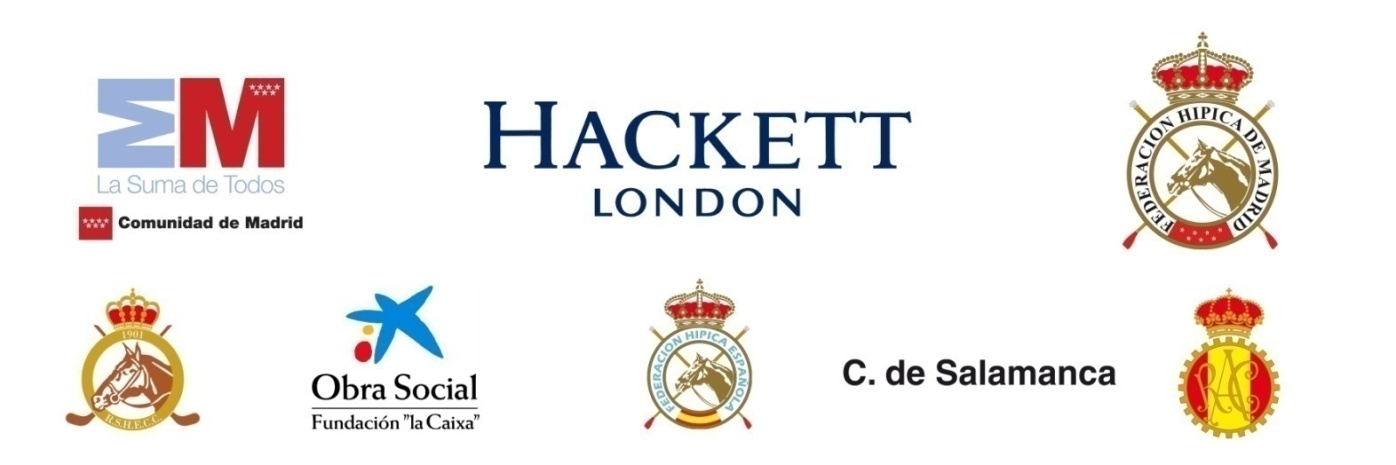 Hora Comienzo:  A LAS 10:00HHora Comienzo:  A LAS 10:00HHora Comienzo:  A LAS 10:00HHora Comienzo:  A LAS 10:00HPONYS DPONYS DAltura: 1,15mAltura: 1,15mAltura: 1,15mAltura: 1,15mBaremo: ACCBaremo: ACCORDEN DE SALIDA/START LISTORDEN DE SALIDA/START LISTORDEN DE SALIDA/START LISTORDEN DE SALIDA/START LISTORDEN DE SALIDA/START LISTORDEN DE SALIDA/START LISTORDEN DE SALIDA/START LISTORDEN DE SALIDA/START LISTORDEN DE SALIDA/START LISTORDEN DE SALIDA/START LISTORDEN DE SALIDA/START LISTNº CABALLO/HORSE Nº CABALLO/HORSE JINETE/RIDERJINETE/RIDERPTOSPTOS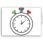 PTOS TOTAL11STORMY MC GARRYSTORMY MC GARRYORTEGA QUINTANA MARCO ORTEGA QUINTANA MARCO 6922KALINE DES LOISKALINE DES LOISLLINARES MOYA ALICIALLINARES MOYA ALICIA6933DAMAN DU RUIDOMSDAMAN DU RUIDOMSVILLALON ITURRIAGA PAULAVILLALON ITURRIAGA PAULA4944TELMATELMALOZANO CRUZ BEGOÑALOZANO CRUZ BEGOÑA2555LIZARDILIZARDIBLANCO  LORENABLANCO  LORENA2466LUALUAGONZALEZ MARTIN MARTAGONZALEZ MARTIN MARTA1477BONECA IIBONECA IITORRES GIRALT JOSE LUISTORRES GIRALT JOSE LUIS888CAMILOCAMILOROGET DE AYSA LAURAROGET DE AYSA LAURA499NOLANNOLANMAÑAS MARIN CRISTINAMAÑAS MARIN CRISTINA41010SARAHSARAHGARCIA-RAMOS  ALVAROGARCIA-RAMOS  ALVARO4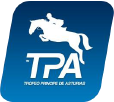 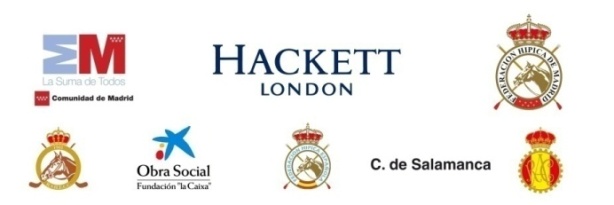 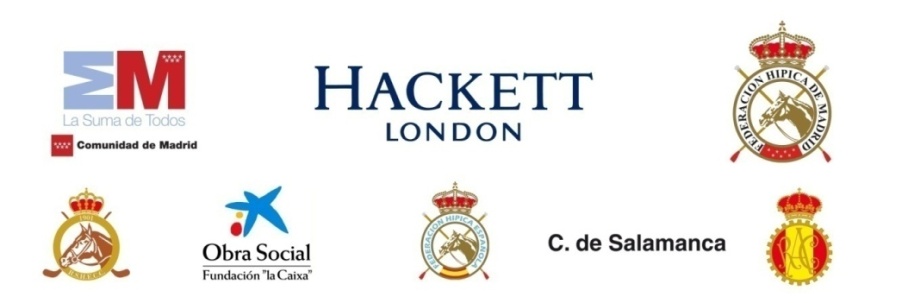 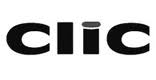 